Main Ratings – Inputted into e-trackAdditional RatingsWork-based coach to complete:Apprentice's Name:ID no: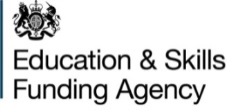 ID no:ApprenticeshipCourseEmployer + MentorMentor Attended ReviewMentor Attended ReviewWBL CoachCourse LeaderCourse LeaderStart DatePlanned End Date:Planned End Date:Expected End Date:Expected End Date:Type/location Date of Review:Date of Review:Overall StatusExcellentOn trackConcernsAt risk / InterventionNo current judgementOTJT Summary – Done and logs up to date (e-track)ExcellentOn trackConcernsAt risk / InterventionNo current judgementKSB progressExcellentOn trackConcernsAt risk / InterventionNo current judgementWorkplace / Employer Rating (Support)ExcellentOn trackConcernsAt risk / InterventionNo current judgementAttendanceOn trackConcernsAt risk / InterventionNo current judgementLearning PlanList the requirements of the apprenticeship taken from the Framework or StandardLearning PlanList the requirements of the apprenticeship taken from the Framework or StandardLearning PlanList the requirements of the apprenticeship taken from the Framework or StandardLearning PlanList the requirements of the apprenticeship taken from the Framework or StandardLearning PlanList the requirements of the apprenticeship taken from the Framework or StandardLearning PlanList the requirements of the apprenticeship taken from the Framework or StandardLearning PlanList the requirements of the apprenticeship taken from the Framework or StandardLearning PlanList the requirements of the apprenticeship taken from the Framework or StandardComponentStart DateTarget End DateActual End DateBRAG - TickBRAG - TickBRAG - TickBRAG - TickINSERT All Mandated AwardsINSERT All Mandated AwardsINSERT ALL Functional Skills RequirementsINSERT ALL Functional Skills RequirementsGrades and Apprentice comments on academic progress:Latest grades (or append), Confirm previous comments, or updateGrades and Apprentice comments on academic progress:Latest grades (or append), Confirm previous comments, or updateApprentice to complete this sectionQ. Are you happy with your performance, do you need any support?Progress towards Functional Skills English and/or Maths (if relevant) (and/or). Progression towards personal targets (literacy, numeracy skills)Progress towards Functional Skills English and/or Maths (if relevant) (and/or). Progression towards personal targets (literacy, numeracy skills)Apprentice to complete this sectionQ. Are you happy with your performance, do you need any support? Applied Learning:  Give examples of how module(s) learning has allowed you to fulfil and develop in your role. (Be specific – Improved performance, project management, new tasks etc.)Applied Learning:  Give examples of how module(s) learning has allowed you to fulfil and develop in your role. (Be specific – Improved performance, project management, new tasks etc.)Applied Learning:  Give examples of how module(s) learning has allowed you to fulfil and develop in your role. (Be specific – Improved performance, project management, new tasks etc.)Applied Learning:  Give examples of how module(s) learning has allowed you to fulfil and develop in your role. (Be specific – Improved performance, project management, new tasks etc.)Applied Learning:  Give examples of how module(s) learning has allowed you to fulfil and develop in your role. (Be specific – Improved performance, project management, new tasks etc.)Applied Learning:  Give examples of how module(s) learning has allowed you to fulfil and develop in your role. (Be specific – Improved performance, project management, new tasks etc.)Applied Learning:  Give examples of how module(s) learning has allowed you to fulfil and develop in your role. (Be specific – Improved performance, project management, new tasks etc.)Applied Learning:  Give examples of how module(s) learning has allowed you to fulfil and develop in your role. (Be specific – Improved performance, project management, new tasks etc.)Applied Learning:  Give examples of how module(s) learning has allowed you to fulfil and develop in your role. (Be specific – Improved performance, project management, new tasks etc.)Applied Learning:  Give examples of how module(s) learning has allowed you to fulfil and develop in your role. (Be specific – Improved performance, project management, new tasks etc.)Applied Learning:  Give examples of how module(s) learning has allowed you to fulfil and develop in your role. (Be specific – Improved performance, project management, new tasks etc.)Applied Learning:  Give examples of how module(s) learning has allowed you to fulfil and develop in your role. (Be specific – Improved performance, project management, new tasks etc.)Applied Learning:  Give examples of how module(s) learning has allowed you to fulfil and develop in your role. (Be specific – Improved performance, project management, new tasks etc.)Applied Learning:  Give examples of how module(s) learning has allowed you to fulfil and develop in your role. (Be specific – Improved performance, project management, new tasks etc.)Applied Learning:  Give examples of how module(s) learning has allowed you to fulfil and develop in your role. (Be specific – Improved performance, project management, new tasks etc.)Applied Learning:  Give examples of how module(s) learning has allowed you to fulfil and develop in your role. (Be specific – Improved performance, project management, new tasks etc.)Applied Learning:  Give examples of how module(s) learning has allowed you to fulfil and develop in your role. (Be specific – Improved performance, project management, new tasks etc.)Applied Learning:  Give examples of how module(s) learning has allowed you to fulfil and develop in your role. (Be specific – Improved performance, project management, new tasks etc.)Applied Learning:  Give examples of how module(s) learning has allowed you to fulfil and develop in your role. (Be specific – Improved performance, project management, new tasks etc.)Applied Learning:  Give examples of how module(s) learning has allowed you to fulfil and develop in your role. (Be specific – Improved performance, project management, new tasks etc.)Applied Learning:  Give examples of how module(s) learning has allowed you to fulfil and develop in your role. (Be specific – Improved performance, project management, new tasks etc.)Applied Learning:  Give examples of how module(s) learning has allowed you to fulfil and develop in your role. (Be specific – Improved performance, project management, new tasks etc.)Applied Learning:  Give examples of how module(s) learning has allowed you to fulfil and develop in your role. (Be specific – Improved performance, project management, new tasks etc.)Applied Learning:  Give examples of how module(s) learning has allowed you to fulfil and develop in your role. (Be specific – Improved performance, project management, new tasks etc.)Applied Learning:  Give examples of how module(s) learning has allowed you to fulfil and develop in your role. (Be specific – Improved performance, project management, new tasks etc.)Applied Learning:  Give examples of how module(s) learning has allowed you to fulfil and develop in your role. (Be specific – Improved performance, project management, new tasks etc.)Applied Learning:  Give examples of how module(s) learning has allowed you to fulfil and develop in your role. (Be specific – Improved performance, project management, new tasks etc.)Applied Learning:  Give examples of how module(s) learning has allowed you to fulfil and develop in your role. (Be specific – Improved performance, project management, new tasks etc.)Apprentice to complete this sectionApprentice to complete this sectionApprenticeship Milestones:  Recognition of KSB development / Key areas of learning since last review. (Skills developed, impact at work, new learning)Apprenticeship Milestones:  Recognition of KSB development / Key areas of learning since last review. (Skills developed, impact at work, new learning)Apprenticeship Milestones:  Recognition of KSB development / Key areas of learning since last review. (Skills developed, impact at work, new learning)Apprenticeship Milestones:  Recognition of KSB development / Key areas of learning since last review. (Skills developed, impact at work, new learning)Apprenticeship Milestones:  Recognition of KSB development / Key areas of learning since last review. (Skills developed, impact at work, new learning)Apprenticeship Milestones:  Recognition of KSB development / Key areas of learning since last review. (Skills developed, impact at work, new learning)Apprenticeship Milestones:  Recognition of KSB development / Key areas of learning since last review. (Skills developed, impact at work, new learning)Apprenticeship Milestones:  Recognition of KSB development / Key areas of learning since last review. (Skills developed, impact at work, new learning)Apprenticeship Milestones:  Recognition of KSB development / Key areas of learning since last review. (Skills developed, impact at work, new learning)Apprenticeship Milestones:  Recognition of KSB development / Key areas of learning since last review. (Skills developed, impact at work, new learning)Apprenticeship Milestones:  Recognition of KSB development / Key areas of learning since last review. (Skills developed, impact at work, new learning)Apprenticeship Milestones:  Recognition of KSB development / Key areas of learning since last review. (Skills developed, impact at work, new learning)Apprenticeship Milestones:  Recognition of KSB development / Key areas of learning since last review. (Skills developed, impact at work, new learning)Apprenticeship Milestones:  Recognition of KSB development / Key areas of learning since last review. (Skills developed, impact at work, new learning)Apprenticeship Milestones:  Recognition of KSB development / Key areas of learning since last review. (Skills developed, impact at work, new learning)Apprenticeship Milestones:  Recognition of KSB development / Key areas of learning since last review. (Skills developed, impact at work, new learning)Apprenticeship Milestones:  Recognition of KSB development / Key areas of learning since last review. (Skills developed, impact at work, new learning)Apprenticeship Milestones:  Recognition of KSB development / Key areas of learning since last review. (Skills developed, impact at work, new learning)Apprenticeship Milestones:  Recognition of KSB development / Key areas of learning since last review. (Skills developed, impact at work, new learning)Apprenticeship Milestones:  Recognition of KSB development / Key areas of learning since last review. (Skills developed, impact at work, new learning)Apprenticeship Milestones:  Recognition of KSB development / Key areas of learning since last review. (Skills developed, impact at work, new learning)Apprenticeship Milestones:  Recognition of KSB development / Key areas of learning since last review. (Skills developed, impact at work, new learning)Apprenticeship Milestones:  Recognition of KSB development / Key areas of learning since last review. (Skills developed, impact at work, new learning)Apprenticeship Milestones:  Recognition of KSB development / Key areas of learning since last review. (Skills developed, impact at work, new learning)Apprenticeship Milestones:  Recognition of KSB development / Key areas of learning since last review. (Skills developed, impact at work, new learning)Apprenticeship Milestones:  Recognition of KSB development / Key areas of learning since last review. (Skills developed, impact at work, new learning)Apprenticeship Milestones:  Recognition of KSB development / Key areas of learning since last review. (Skills developed, impact at work, new learning)Apprenticeship Milestones:  Recognition of KSB development / Key areas of learning since last review. (Skills developed, impact at work, new learning)Apprentice to complete this sectionApprentice to complete this sectionImpact:  Do you have examples of work-based activity that you feel could be used in your portfolio/Summary of experience?  Think impact! – Use e-portfolio to log/store progress against KSBsImpact:  Do you have examples of work-based activity that you feel could be used in your portfolio/Summary of experience?  Think impact! – Use e-portfolio to log/store progress against KSBsImpact:  Do you have examples of work-based activity that you feel could be used in your portfolio/Summary of experience?  Think impact! – Use e-portfolio to log/store progress against KSBsImpact:  Do you have examples of work-based activity that you feel could be used in your portfolio/Summary of experience?  Think impact! – Use e-portfolio to log/store progress against KSBsImpact:  Do you have examples of work-based activity that you feel could be used in your portfolio/Summary of experience?  Think impact! – Use e-portfolio to log/store progress against KSBsImpact:  Do you have examples of work-based activity that you feel could be used in your portfolio/Summary of experience?  Think impact! – Use e-portfolio to log/store progress against KSBsImpact:  Do you have examples of work-based activity that you feel could be used in your portfolio/Summary of experience?  Think impact! – Use e-portfolio to log/store progress against KSBsImpact:  Do you have examples of work-based activity that you feel could be used in your portfolio/Summary of experience?  Think impact! – Use e-portfolio to log/store progress against KSBsImpact:  Do you have examples of work-based activity that you feel could be used in your portfolio/Summary of experience?  Think impact! – Use e-portfolio to log/store progress against KSBsImpact:  Do you have examples of work-based activity that you feel could be used in your portfolio/Summary of experience?  Think impact! – Use e-portfolio to log/store progress against KSBsImpact:  Do you have examples of work-based activity that you feel could be used in your portfolio/Summary of experience?  Think impact! – Use e-portfolio to log/store progress against KSBsImpact:  Do you have examples of work-based activity that you feel could be used in your portfolio/Summary of experience?  Think impact! – Use e-portfolio to log/store progress against KSBsImpact:  Do you have examples of work-based activity that you feel could be used in your portfolio/Summary of experience?  Think impact! – Use e-portfolio to log/store progress against KSBsImpact:  Do you have examples of work-based activity that you feel could be used in your portfolio/Summary of experience?  Think impact! – Use e-portfolio to log/store progress against KSBsImpact:  Do you have examples of work-based activity that you feel could be used in your portfolio/Summary of experience?  Think impact! – Use e-portfolio to log/store progress against KSBsImpact:  Do you have examples of work-based activity that you feel could be used in your portfolio/Summary of experience?  Think impact! – Use e-portfolio to log/store progress against KSBsImpact:  Do you have examples of work-based activity that you feel could be used in your portfolio/Summary of experience?  Think impact! – Use e-portfolio to log/store progress against KSBsImpact:  Do you have examples of work-based activity that you feel could be used in your portfolio/Summary of experience?  Think impact! – Use e-portfolio to log/store progress against KSBsImpact:  Do you have examples of work-based activity that you feel could be used in your portfolio/Summary of experience?  Think impact! – Use e-portfolio to log/store progress against KSBsImpact:  Do you have examples of work-based activity that you feel could be used in your portfolio/Summary of experience?  Think impact! – Use e-portfolio to log/store progress against KSBsImpact:  Do you have examples of work-based activity that you feel could be used in your portfolio/Summary of experience?  Think impact! – Use e-portfolio to log/store progress against KSBsImpact:  Do you have examples of work-based activity that you feel could be used in your portfolio/Summary of experience?  Think impact! – Use e-portfolio to log/store progress against KSBsImpact:  Do you have examples of work-based activity that you feel could be used in your portfolio/Summary of experience?  Think impact! – Use e-portfolio to log/store progress against KSBsImpact:  Do you have examples of work-based activity that you feel could be used in your portfolio/Summary of experience?  Think impact! – Use e-portfolio to log/store progress against KSBsImpact:  Do you have examples of work-based activity that you feel could be used in your portfolio/Summary of experience?  Think impact! – Use e-portfolio to log/store progress against KSBsImpact:  Do you have examples of work-based activity that you feel could be used in your portfolio/Summary of experience?  Think impact! – Use e-portfolio to log/store progress against KSBsImpact:  Do you have examples of work-based activity that you feel could be used in your portfolio/Summary of experience?  Think impact! – Use e-portfolio to log/store progress against KSBsImpact:  Do you have examples of work-based activity that you feel could be used in your portfolio/Summary of experience?  Think impact! – Use e-portfolio to log/store progress against KSBsApprentice to complete this sectionApprentice to complete this sectionApprentice Current Satisfaction Scale:   Apprentice Current Satisfaction Scale:   Apprentice Current Satisfaction Scale:   Apprentice Current Satisfaction Scale:   11223344455666778899101010MENTOR / LINE MANAGER SUMMARY(Impact at work, ongoing projects, achievements, issues etc.)MENTOR / LINE MANAGER SUMMARY(Impact at work, ongoing projects, achievements, issues etc.)MENTOR / LINE MANAGER SUMMARY(Impact at work, ongoing projects, achievements, issues etc.)MENTOR / LINE MANAGER SUMMARY(Impact at work, ongoing projects, achievements, issues etc.)MENTOR / LINE MANAGER SUMMARY(Impact at work, ongoing projects, achievements, issues etc.)MENTOR / LINE MANAGER SUMMARY(Impact at work, ongoing projects, achievements, issues etc.)MENTOR / LINE MANAGER SUMMARY(Impact at work, ongoing projects, achievements, issues etc.)MENTOR / LINE MANAGER SUMMARY(Impact at work, ongoing projects, achievements, issues etc.)MENTOR / LINE MANAGER SUMMARY(Impact at work, ongoing projects, achievements, issues etc.)MENTOR / LINE MANAGER SUMMARY(Impact at work, ongoing projects, achievements, issues etc.)MENTOR / LINE MANAGER SUMMARY(Impact at work, ongoing projects, achievements, issues etc.)MENTOR / LINE MANAGER SUMMARY(Impact at work, ongoing projects, achievements, issues etc.)MENTOR / LINE MANAGER SUMMARY(Impact at work, ongoing projects, achievements, issues etc.)MENTOR / LINE MANAGER SUMMARY(Impact at work, ongoing projects, achievements, issues etc.)MENTOR / LINE MANAGER SUMMARY(Impact at work, ongoing projects, achievements, issues etc.)MENTOR / LINE MANAGER SUMMARY(Impact at work, ongoing projects, achievements, issues etc.)MENTOR / LINE MANAGER SUMMARY(Impact at work, ongoing projects, achievements, issues etc.)MENTOR / LINE MANAGER SUMMARY(Impact at work, ongoing projects, achievements, issues etc.)MENTOR / LINE MANAGER SUMMARY(Impact at work, ongoing projects, achievements, issues etc.)MENTOR / LINE MANAGER SUMMARY(Impact at work, ongoing projects, achievements, issues etc.)MENTOR / LINE MANAGER SUMMARY(Impact at work, ongoing projects, achievements, issues etc.)MENTOR / LINE MANAGER SUMMARY(Impact at work, ongoing projects, achievements, issues etc.)MENTOR / LINE MANAGER SUMMARY(Impact at work, ongoing projects, achievements, issues etc.)MENTOR / LINE MANAGER SUMMARY(Impact at work, ongoing projects, achievements, issues etc.)MENTOR / LINE MANAGER SUMMARY(Impact at work, ongoing projects, achievements, issues etc.)MENTOR / LINE MANAGER SUMMARY(Impact at work, ongoing projects, achievements, issues etc.)Within the summary please identify areas of focus for the next period. (Please refer to the Knowledge, Skills and Behaviours within the apprenticeship standard)What impact has the apprentices learning had on the workplace?What are the apprentice’s development areas for focus over the coming period? (Link to actions list)What specific actions will you take to support the apprentice over the coming period? (Link to actions list)Within the summary please identify areas of focus for the next period. (Please refer to the Knowledge, Skills and Behaviours within the apprenticeship standard)What impact has the apprentices learning had on the workplace?What are the apprentice’s development areas for focus over the coming period? (Link to actions list)What specific actions will you take to support the apprentice over the coming period? (Link to actions list)Within the summary please identify areas of focus for the next period. (Please refer to the Knowledge, Skills and Behaviours within the apprenticeship standard)What impact has the apprentices learning had on the workplace?What are the apprentice’s development areas for focus over the coming period? (Link to actions list)What specific actions will you take to support the apprentice over the coming period? (Link to actions list)Within the summary please identify areas of focus for the next period. (Please refer to the Knowledge, Skills and Behaviours within the apprenticeship standard)What impact has the apprentices learning had on the workplace?What are the apprentice’s development areas for focus over the coming period? (Link to actions list)What specific actions will you take to support the apprentice over the coming period? (Link to actions list)Within the summary please identify areas of focus for the next period. (Please refer to the Knowledge, Skills and Behaviours within the apprenticeship standard)What impact has the apprentices learning had on the workplace?What are the apprentice’s development areas for focus over the coming period? (Link to actions list)What specific actions will you take to support the apprentice over the coming period? (Link to actions list)Within the summary please identify areas of focus for the next period. (Please refer to the Knowledge, Skills and Behaviours within the apprenticeship standard)What impact has the apprentices learning had on the workplace?What are the apprentice’s development areas for focus over the coming period? (Link to actions list)What specific actions will you take to support the apprentice over the coming period? (Link to actions list)Within the summary please identify areas of focus for the next period. (Please refer to the Knowledge, Skills and Behaviours within the apprenticeship standard)What impact has the apprentices learning had on the workplace?What are the apprentice’s development areas for focus over the coming period? (Link to actions list)What specific actions will you take to support the apprentice over the coming period? (Link to actions list)Within the summary please identify areas of focus for the next period. (Please refer to the Knowledge, Skills and Behaviours within the apprenticeship standard)What impact has the apprentices learning had on the workplace?What are the apprentice’s development areas for focus over the coming period? (Link to actions list)What specific actions will you take to support the apprentice over the coming period? (Link to actions list)Within the summary please identify areas of focus for the next period. (Please refer to the Knowledge, Skills and Behaviours within the apprenticeship standard)What impact has the apprentices learning had on the workplace?What are the apprentice’s development areas for focus over the coming period? (Link to actions list)What specific actions will you take to support the apprentice over the coming period? (Link to actions list)Within the summary please identify areas of focus for the next period. (Please refer to the Knowledge, Skills and Behaviours within the apprenticeship standard)What impact has the apprentices learning had on the workplace?What are the apprentice’s development areas for focus over the coming period? (Link to actions list)What specific actions will you take to support the apprentice over the coming period? (Link to actions list)Within the summary please identify areas of focus for the next period. (Please refer to the Knowledge, Skills and Behaviours within the apprenticeship standard)What impact has the apprentices learning had on the workplace?What are the apprentice’s development areas for focus over the coming period? (Link to actions list)What specific actions will you take to support the apprentice over the coming period? (Link to actions list)Within the summary please identify areas of focus for the next period. (Please refer to the Knowledge, Skills and Behaviours within the apprenticeship standard)What impact has the apprentices learning had on the workplace?What are the apprentice’s development areas for focus over the coming period? (Link to actions list)What specific actions will you take to support the apprentice over the coming period? (Link to actions list)Within the summary please identify areas of focus for the next period. (Please refer to the Knowledge, Skills and Behaviours within the apprenticeship standard)What impact has the apprentices learning had on the workplace?What are the apprentice’s development areas for focus over the coming period? (Link to actions list)What specific actions will you take to support the apprentice over the coming period? (Link to actions list)Within the summary please identify areas of focus for the next period. (Please refer to the Knowledge, Skills and Behaviours within the apprenticeship standard)What impact has the apprentices learning had on the workplace?What are the apprentice’s development areas for focus over the coming period? (Link to actions list)What specific actions will you take to support the apprentice over the coming period? (Link to actions list)Within the summary please identify areas of focus for the next period. (Please refer to the Knowledge, Skills and Behaviours within the apprenticeship standard)What impact has the apprentices learning had on the workplace?What are the apprentice’s development areas for focus over the coming period? (Link to actions list)What specific actions will you take to support the apprentice over the coming period? (Link to actions list)Within the summary please identify areas of focus for the next period. (Please refer to the Knowledge, Skills and Behaviours within the apprenticeship standard)What impact has the apprentices learning had on the workplace?What are the apprentice’s development areas for focus over the coming period? (Link to actions list)What specific actions will you take to support the apprentice over the coming period? (Link to actions list)Within the summary please identify areas of focus for the next period. (Please refer to the Knowledge, Skills and Behaviours within the apprenticeship standard)What impact has the apprentices learning had on the workplace?What are the apprentice’s development areas for focus over the coming period? (Link to actions list)What specific actions will you take to support the apprentice over the coming period? (Link to actions list)Within the summary please identify areas of focus for the next period. (Please refer to the Knowledge, Skills and Behaviours within the apprenticeship standard)What impact has the apprentices learning had on the workplace?What are the apprentice’s development areas for focus over the coming period? (Link to actions list)What specific actions will you take to support the apprentice over the coming period? (Link to actions list)Within the summary please identify areas of focus for the next period. (Please refer to the Knowledge, Skills and Behaviours within the apprenticeship standard)What impact has the apprentices learning had on the workplace?What are the apprentice’s development areas for focus over the coming period? (Link to actions list)What specific actions will you take to support the apprentice over the coming period? (Link to actions list)Within the summary please identify areas of focus for the next period. (Please refer to the Knowledge, Skills and Behaviours within the apprenticeship standard)What impact has the apprentices learning had on the workplace?What are the apprentice’s development areas for focus over the coming period? (Link to actions list)What specific actions will you take to support the apprentice over the coming period? (Link to actions list)Within the summary please identify areas of focus for the next period. (Please refer to the Knowledge, Skills and Behaviours within the apprenticeship standard)What impact has the apprentices learning had on the workplace?What are the apprentice’s development areas for focus over the coming period? (Link to actions list)What specific actions will you take to support the apprentice over the coming period? (Link to actions list)Within the summary please identify areas of focus for the next period. (Please refer to the Knowledge, Skills and Behaviours within the apprenticeship standard)What impact has the apprentices learning had on the workplace?What are the apprentice’s development areas for focus over the coming period? (Link to actions list)What specific actions will you take to support the apprentice over the coming period? (Link to actions list)Within the summary please identify areas of focus for the next period. (Please refer to the Knowledge, Skills and Behaviours within the apprenticeship standard)What impact has the apprentices learning had on the workplace?What are the apprentice’s development areas for focus over the coming period? (Link to actions list)What specific actions will you take to support the apprentice over the coming period? (Link to actions list)Within the summary please identify areas of focus for the next period. (Please refer to the Knowledge, Skills and Behaviours within the apprenticeship standard)What impact has the apprentices learning had on the workplace?What are the apprentice’s development areas for focus over the coming period? (Link to actions list)What specific actions will you take to support the apprentice over the coming period? (Link to actions list)Within the summary please identify areas of focus for the next period. (Please refer to the Knowledge, Skills and Behaviours within the apprenticeship standard)What impact has the apprentices learning had on the workplace?What are the apprentice’s development areas for focus over the coming period? (Link to actions list)What specific actions will you take to support the apprentice over the coming period? (Link to actions list)Within the summary please identify areas of focus for the next period. (Please refer to the Knowledge, Skills and Behaviours within the apprenticeship standard)What impact has the apprentices learning had on the workplace?What are the apprentice’s development areas for focus over the coming period? (Link to actions list)What specific actions will you take to support the apprentice over the coming period? (Link to actions list)Employer Current Satisfaction Scale:   Employer Current Satisfaction Scale:   Employer Current Satisfaction Scale:   112233444556667788991010WORK BASED COACH SUMMARYWORK BASED COACH SUMMARYWORK BASED COACH SUMMARYWORK BASED COACH SUMMARYWORK BASED COACH SUMMARYWORK BASED COACH SUMMARYWORK BASED COACH SUMMARYWORK BASED COACH SUMMARYWORK BASED COACH SUMMARYWORK BASED COACH SUMMARYWORK BASED COACH SUMMARYWORK BASED COACH SUMMARYWORK BASED COACH SUMMARYWORK BASED COACH SUMMARYWORK BASED COACH SUMMARYWORK BASED COACH SUMMARYWORK BASED COACH SUMMARYWORK BASED COACH SUMMARYWORK BASED COACH SUMMARYWORK BASED COACH SUMMARYWORK BASED COACH SUMMARYWORK BASED COACH SUMMARYWORK BASED COACH SUMMARYWORK BASED COACH SUMMARYWORK BASED COACH SUMMARYWORK BASED COACH SUMMARYWORK BASED COACH SUMMARYWORK BASED COACH SUMMARYWORK BASED COACH SUMMARYWork-based impact, application of learning from SHU course, general comments. 
Would the Apprentice benefit from a referral to an advisor (Academic, Support, Employability) or Course/Module Leader?Work-based impact, application of learning from SHU course, general comments. 
Would the Apprentice benefit from a referral to an advisor (Academic, Support, Employability) or Course/Module Leader?Work-based impact, application of learning from SHU course, general comments. 
Would the Apprentice benefit from a referral to an advisor (Academic, Support, Employability) or Course/Module Leader?Work-based impact, application of learning from SHU course, general comments. 
Would the Apprentice benefit from a referral to an advisor (Academic, Support, Employability) or Course/Module Leader?Work-based impact, application of learning from SHU course, general comments. 
Would the Apprentice benefit from a referral to an advisor (Academic, Support, Employability) or Course/Module Leader?Work-based impact, application of learning from SHU course, general comments. 
Would the Apprentice benefit from a referral to an advisor (Academic, Support, Employability) or Course/Module Leader?Work-based impact, application of learning from SHU course, general comments. 
Would the Apprentice benefit from a referral to an advisor (Academic, Support, Employability) or Course/Module Leader?Work-based impact, application of learning from SHU course, general comments. 
Would the Apprentice benefit from a referral to an advisor (Academic, Support, Employability) or Course/Module Leader?Work-based impact, application of learning from SHU course, general comments. 
Would the Apprentice benefit from a referral to an advisor (Academic, Support, Employability) or Course/Module Leader?Work-based impact, application of learning from SHU course, general comments. 
Would the Apprentice benefit from a referral to an advisor (Academic, Support, Employability) or Course/Module Leader?Work-based impact, application of learning from SHU course, general comments. 
Would the Apprentice benefit from a referral to an advisor (Academic, Support, Employability) or Course/Module Leader?Work-based impact, application of learning from SHU course, general comments. 
Would the Apprentice benefit from a referral to an advisor (Academic, Support, Employability) or Course/Module Leader?Work-based impact, application of learning from SHU course, general comments. 
Would the Apprentice benefit from a referral to an advisor (Academic, Support, Employability) or Course/Module Leader?Work-based impact, application of learning from SHU course, general comments. 
Would the Apprentice benefit from a referral to an advisor (Academic, Support, Employability) or Course/Module Leader?Work-based impact, application of learning from SHU course, general comments. 
Would the Apprentice benefit from a referral to an advisor (Academic, Support, Employability) or Course/Module Leader?Work-based impact, application of learning from SHU course, general comments. 
Would the Apprentice benefit from a referral to an advisor (Academic, Support, Employability) or Course/Module Leader?Work-based impact, application of learning from SHU course, general comments. 
Would the Apprentice benefit from a referral to an advisor (Academic, Support, Employability) or Course/Module Leader?Work-based impact, application of learning from SHU course, general comments. 
Would the Apprentice benefit from a referral to an advisor (Academic, Support, Employability) or Course/Module Leader?Work-based impact, application of learning from SHU course, general comments. 
Would the Apprentice benefit from a referral to an advisor (Academic, Support, Employability) or Course/Module Leader?Work-based impact, application of learning from SHU course, general comments. 
Would the Apprentice benefit from a referral to an advisor (Academic, Support, Employability) or Course/Module Leader?Work-based impact, application of learning from SHU course, general comments. 
Would the Apprentice benefit from a referral to an advisor (Academic, Support, Employability) or Course/Module Leader?Work-based impact, application of learning from SHU course, general comments. 
Would the Apprentice benefit from a referral to an advisor (Academic, Support, Employability) or Course/Module Leader?Work-based impact, application of learning from SHU course, general comments. 
Would the Apprentice benefit from a referral to an advisor (Academic, Support, Employability) or Course/Module Leader?Work-based impact, application of learning from SHU course, general comments. 
Would the Apprentice benefit from a referral to an advisor (Academic, Support, Employability) or Course/Module Leader?Work-based impact, application of learning from SHU course, general comments. 
Would the Apprentice benefit from a referral to an advisor (Academic, Support, Employability) or Course/Module Leader?Work-based impact, application of learning from SHU course, general comments. 
Would the Apprentice benefit from a referral to an advisor (Academic, Support, Employability) or Course/Module Leader?Work-based impact, application of learning from SHU course, general comments. 
Would the Apprentice benefit from a referral to an advisor (Academic, Support, Employability) or Course/Module Leader?Work-based impact, application of learning from SHU course, general comments. 
Would the Apprentice benefit from a referral to an advisor (Academic, Support, Employability) or Course/Module Leader?Work-based impact, application of learning from SHU course, general comments. 
Would the Apprentice benefit from a referral to an advisor (Academic, Support, Employability) or Course/Module Leader? Actions and Targets - (At least one target should be KSB related) Actions and Targets - (At least one target should be KSB related) Actions and Targets - (At least one target should be KSB related) Actions and Targets - (At least one target should be KSB related) Actions and Targets - (At least one target should be KSB related) Actions and Targets - (At least one target should be KSB related) Actions and Targets - (At least one target should be KSB related) Actions and Targets - (At least one target should be KSB related) Actions and Targets - (At least one target should be KSB related) Actions and Targets - (At least one target should be KSB related) Actions and Targets - (At least one target should be KSB related) Actions and Targets - (At least one target should be KSB related) Actions and Targets - (At least one target should be KSB related) Actions and Targets - (At least one target should be KSB related) Actions and Targets - (At least one target should be KSB related) Actions and Targets - (At least one target should be KSB related) Actions and Targets - (At least one target should be KSB related) Actions and Targets - (At least one target should be KSB related) Actions and Targets - (At least one target should be KSB related) Actions and Targets - (At least one target should be KSB related) Actions and Targets - (At least one target should be KSB related) Actions and Targets - (At least one target should be KSB related) Actions and Targets - (At least one target should be KSB related) Actions and Targets - (At least one target should be KSB related) Actions and Targets - (At least one target should be KSB related) Actions and Targets - (At least one target should be KSB related) Actions and Targets - (At least one target should be KSB related) Actions and Targets - (At least one target should be KSB related) Actions and Targets - (At least one target should be KSB related)Target/issue (s)ActionActionActionActionActionActionActionActionActionActionWhenWhenWhenWhenWhenWhoWhoWhoWhoCompleted / Reviewed DateCompleted / Reviewed DateCompleted / Reviewed DateCompleted / Reviewed DateCompleted / Reviewed DateCompleted / Reviewed DateCompleted / Reviewed DateCompleted / Reviewed DateCompleted / Reviewed Date1.2.3.4.5.6.7.Date & Time of Next Review:Location of next review:Apprentice SignatureApprenticeSignature Date:Employer SignatureEmployer Signature Date:SHU WBL Coach SignatureWBL Coach Signature Date:Uploaded toe-trackAnnex focus for this review:BVSG&PSG&PEDICGSSe-track BRAG Status’ updatedAnnex focus for next review:BVBVSG&PEDICGSSData within e-track checkedDiary invite sent for next review